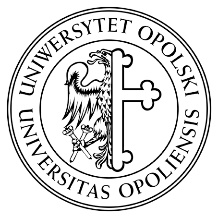 UNIVERSITY OF OPOLEFaculty of Natural Sciences and TechnologyStudy programmeMASTER'S/BACHELOR'S/ENGINEER’S THESIS*Name and surnameTHESIS TITLE (in the original language)THESIS TITLE (in English) THESIS TITLE (in Polish, if the original title is different from Polish) *Thesis written under the supervision oftitle/degree, name and surname * delete if not applicable